О проведении открытого аукциона в электронной форме на право заключения муниципального контракта «Текущий ремонт ул. Тупик от ул. Ватутина до ул. Набережной в станице Старонижестеблиевской Красноармейского района»В соответствии с Федеральным законом от 6 октября . N 131-ФЗ «Об общих принципах организации местного самоуправления в Российской Федерации», Федеральным законом от 5 апреля  2013 года N 44-ФЗ «О контрактной системе в сфере закупок товаров, работ, услуг для обеспечения государственных и муниципальных нужд», Уставом Старонижестеблиевского сельского поселения Красноармейского района:1. Провести открытый аукцион в электронной форме на право заключение муниципального контракта по лоту «Текущий ремонт ул. Тупик от ул. Ватутина до ул. Набережной в станице Старонижестеблиевской Красноармейского района» с финансированием один миллион тридцать две тысячи четыреста двадцать семь рублей 00 копеек (1032427,00).2. Утвердить документацию об открытом аукционе в электронной форме (приложение 1).3. Контроль за выполнением настоящего распоряжения оставляю за собой.4. Настоящее распоряжение вступает в силу с момента его подписания.ГлаваСтаронижестеблиевского сельского поселения Красноармейского района				            	              В.В. Новак2ЛИСТ СОГЛАСОВАНИЯк пректу распоряжения администрации Старонижестеблиевского сельского поселения Красноармейского района от ________________№_____ «О проведении открытого аукциона в электронной форме на право заключения муниципального контракта «Текущий ремонт ул. Тупик от ул. Красноармейского района»Проект подготовил и внес: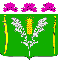 АДМИНИСТРАЦИЯСТАРОНИЖЕСТЕБЛИЕВСКОГО СЕЛЬСКОГО ПОСЕЛЕНИЯ КРАСНОАРМЕЙСКОГО РАЙОНАРАСПОРЯЖЕНИЕАДМИНИСТРАЦИЯСТАРОНИЖЕСТЕБЛИЕВСКОГО СЕЛЬСКОГО ПОСЕЛЕНИЯ КРАСНОАРМЕЙСКОГО РАЙОНАРАСПОРЯЖЕНИЕАДМИНИСТРАЦИЯСТАРОНИЖЕСТЕБЛИЕВСКОГО СЕЛЬСКОГО ПОСЕЛЕНИЯ КРАСНОАРМЕЙСКОГО РАЙОНАРАСПОРЯЖЕНИЕ«__15___»___10___2018 г.№ __68-р__станица Старонижестеблиевскаястаница Старонижестеблиевскаястаница СтаронижестеблиевскаяГлавный специалист по юридическим вопросамадминистрации Старонижестеблиевскогосельского поселенияКрасноармейского районаО.Н. ШестопалПроект согласован:Заместитель главы Старонижестеблиевского сельского поселения Красноармейского района                                Начальник отдела по бухгалтерскому учету и финансам,главный бухгалтерадминистрации Старонижестеблиевскогосельского поселенияКрасноармейского районаЕ.Е. ЧерепановаТ.А. Коваленко